Prezado Editor-chefe,							      04/04/2014Em nome de todos os autores, submeto o artigo intitulado “A contribuição do Brasil para a pesquisa em atividade física e saúde no cenário internacional” para apreciação e análise editorial pela Revista Brasileira de Atividade Física e Saúde. Solicitamos processo de revisão acelerado em fast track. O estudo foi fruto do trabalho desenvolvido na disciplina de Métodos Avançados de Pesquisa em Atividade Física do Programa de Pós-Graduação em Epidemiologia da Universidade Federal de Pelotas e teve como objetivo principal verificar a contribuição da produção científica brasileira na área de atividade física e saúde no cenário internacional. As publicações brasileiras na área da atividade física e saúde disponibilizadas entre 2009 e 2013 foram contabilizadas em 10 periódicos de relevância científica para este campo do conhecimento. Foram encontradas 55 publicações brasileiras (2,4%) no período 2009-2013. Foi evidenciada uma baixa participação brasileira nas publicações internacionais na área de atividade física em saúde, com concentração em poucos centros de pesquisa (em três cidades das regiões Sul e Sudeste). O artigo não foi publicado anteriormente e não foi submetido à apreciação por nenhuma outra revista. Todos os autores declaram a inexistência de conflito de interesse.Para informação, foi incluída uma referência de outra pesquisa feita na mesma disciplina em Pelotas:Evolução da pesquisa epidemiológica em atividade física no Brasil: Atualização de uma revisão sistemática. Autores: Virgílio Viana Ramires, Leonardo Augusto Becker, Ana Daniela Izoton de Sadovsky, Adriana Marchon Zago, Renata Moraes Bielemann e Paulo Henrique Guerra.Atenciosamente,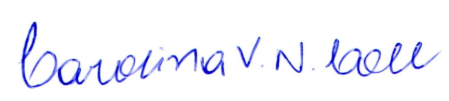 Carolina de Vargas Nunes CollEm nome de todos os autores